ب /  اكتبي البيانات على الرسم التالي :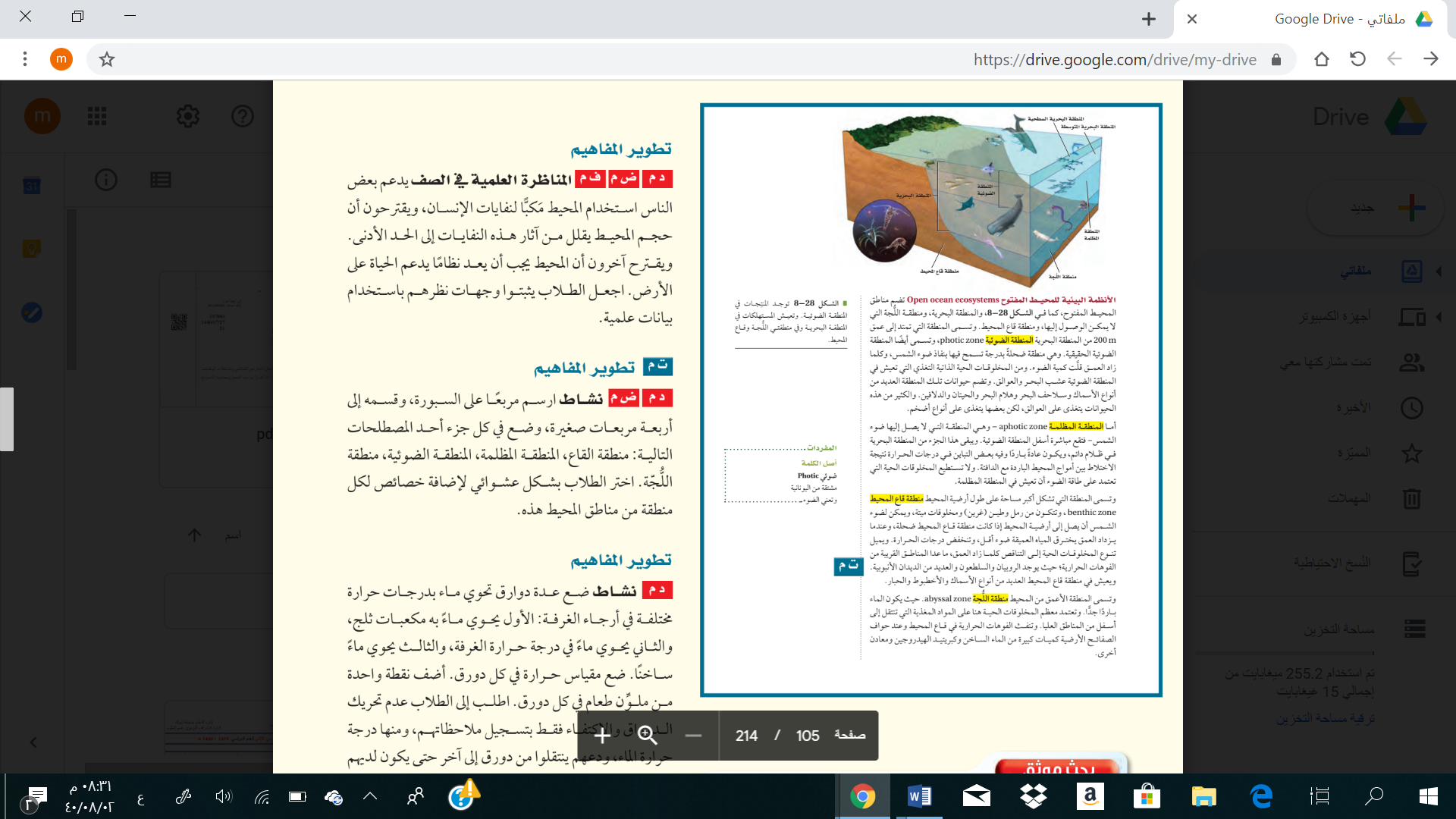 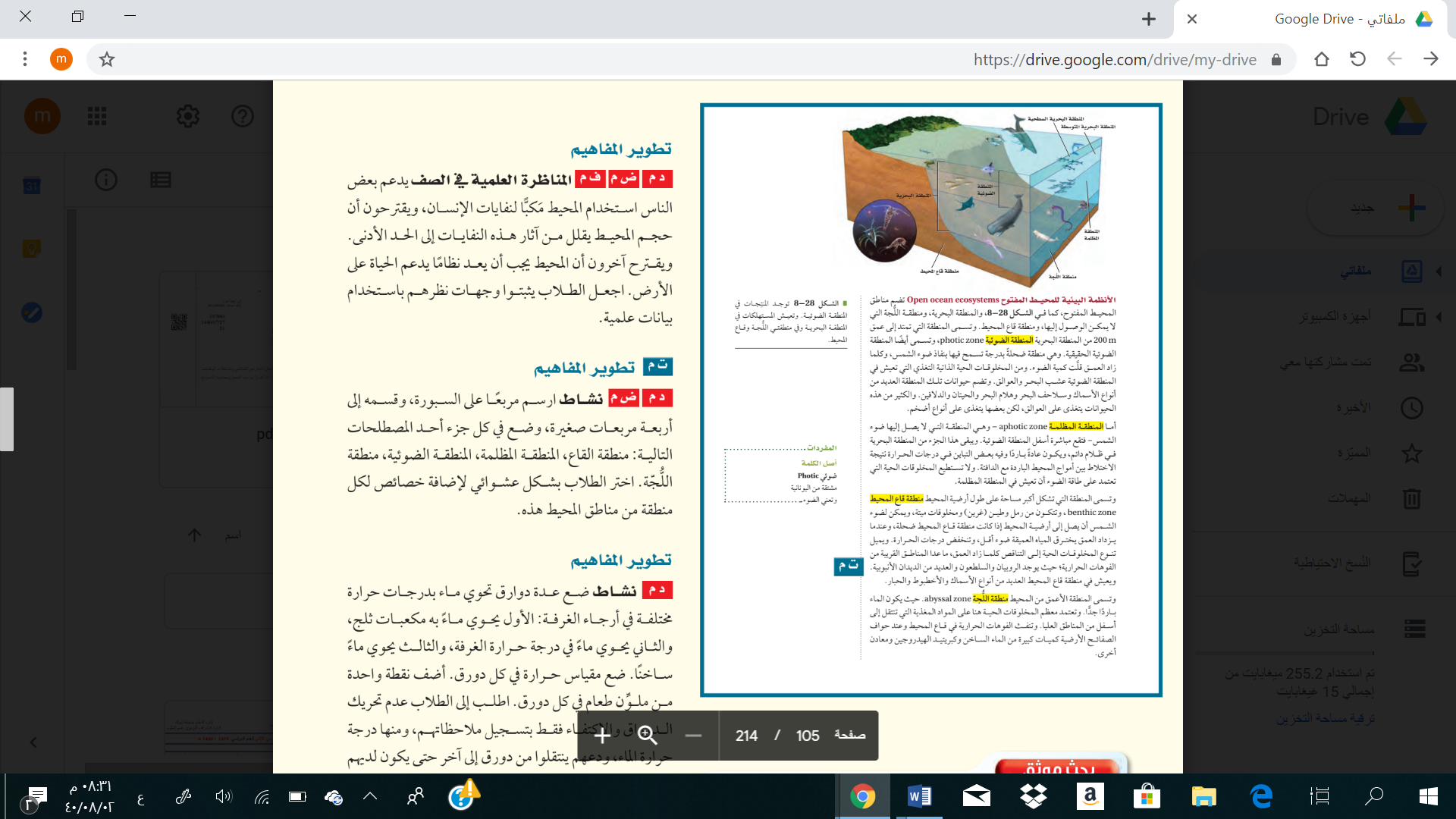 ج / اجيبي عن :صفي اثنان فقط من خصائص المصبات ؟.........................................................................................................................................................................................................................................................................................................................................................................يعتمد تصنيف الانظمة البيئية المائية على العوامل اللاحيوية , اذكري اثنان فقط من هذه العوامل؟...................................................................................................................................................................................................................................................................................................................................................................................................................................................................................................أ/ اكملي خريطة المفاهيم التالية :ب / اجيبي عن ما يأتي :الاوبوسوم حيوان وحيد يتقابل مع ابناء نوعه فقط عند التزاوج , فماذا تتوقعين ان يكون نمط توزيعه ؟.........................................................................................................................اختاري من القائمة التالية النوع الذي يعتمد استراتيجية المعدل في تكاثره : سمك المنوه , الزرافة , الانسان , الخنفساء , البكتيريا , النسر , الاسد ؟........................................................................................................................المملكة العربية السعودية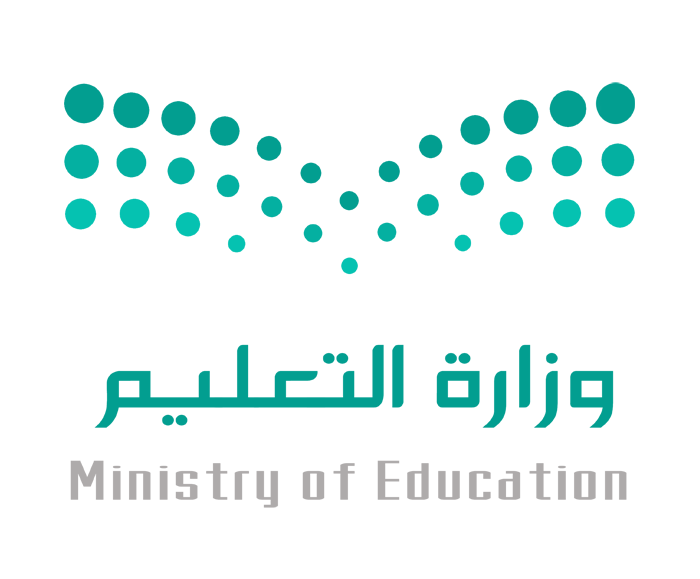 وزارة التعليمإدارة  التعليم  بمحافظة الطائفمكتب اشراف ميسانثانوية الخياله 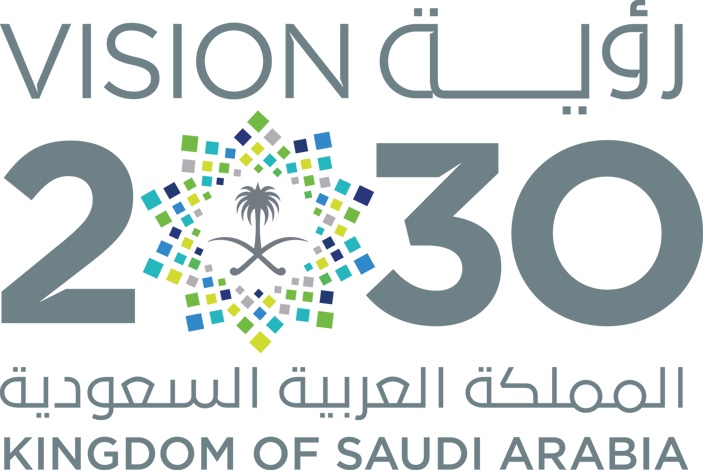 المملكة العربية السعوديةوزارة التعليمإدارة  التعليم  بمحافظة الطائفمكتب اشراف ميسانثانوية الخياله المادة :المادة : علم البيئه المملكة العربية السعوديةوزارة التعليمإدارة  التعليم  بمحافظة الطائفمكتب اشراف ميسانثانوية الخياله الصف :الصف :اول ثانوي مساراتالمملكة العربية السعوديةوزارة التعليمإدارة  التعليم  بمحافظة الطائفمكتب اشراف ميسانثانوية الخياله الزمن :الزمن :ساعتانالاختبار النهائي لمادة علم البيئه  للفصل الدراسي الثا ني الدور الاول. لعـــ 14٤٤- 144٣ ـــــام  هــالاختبار النهائي لمادة علم البيئه  للفصل الدراسي الثا ني الدور الاول. لعـــ 14٤٤- 144٣ ـــــام  هــالاختبار النهائي لمادة علم البيئه  للفصل الدراسي الثا ني الدور الاول. لعـــ 14٤٤- 144٣ ـــــام  هــالاختبار النهائي لمادة علم البيئه  للفصل الدراسي الثا ني الدور الاول. لعـــ 14٤٤- 144٣ ـــــام  هــالاختبار النهائي لمادة علم البيئه  للفصل الدراسي الثا ني الدور الاول. لعـــ 14٤٤- 144٣ ـــــام  هــالاختبار النهائي لمادة علم البيئه  للفصل الدراسي الثا ني الدور الاول. لعـــ 14٤٤- 144٣ ـــــام  هــاسم الطالبة : .........................................عدد أوراق الأسئلة (4)عدد أوراق الأسئلة (4)رقم الجلوس : .......................رقم الجلوس : .......................رقم الجلوس : .......................اختاري الإجابة الصحيحة مما يأتي :اختاري الإجابة الصحيحة مما يأتي :اختاري الإجابة الصحيحة مما يأتي :اختاري الإجابة الصحيحة مما يأتي :اختاري الإجابة الصحيحة مما يأتي :اختاري الإجابة الصحيحة مما يأتي :اختاري الإجابة الصحيحة مما يأتي :اختاري الإجابة الصحيحة مما يأتي :اختاري الإجابة الصحيحة مما يأتي :اختاري الإجابة الصحيحة مما يأتي :اختاري الإجابة الصحيحة مما يأتي :اختاري الإجابة الصحيحة مما يأتي :اختاري الإجابة الصحيحة مما يأتي :اختاري الإجابة الصحيحة مما يأتي :اختاري الإجابة الصحيحة مما يأتي :اختاري الإجابة الصحيحة مما يأتي :اختاري الإجابة الصحيحة مما يأتي :اختاري الإجابة الصحيحة مما يأتي :اختاري الإجابة الصحيحة مما يأتي :ما السلوك الذي يعتمد على الوراثة ولا يرتبط بتجربة سابقة:ما السلوك الذي يعتمد على الوراثة ولا يرتبط بتجربة سابقة:ما السلوك الذي يعتمد على الوراثة ولا يرتبط بتجربة سابقة:ما السلوك الذي يعتمد على الوراثة ولا يرتبط بتجربة سابقة:ما السلوك الذي يعتمد على الوراثة ولا يرتبط بتجربة سابقة:ما السلوك الذي يعتمد على الوراثة ولا يرتبط بتجربة سابقة:ما السلوك الذي يعتمد على الوراثة ولا يرتبط بتجربة سابقة:ما السلوك الذي يعتمد على الوراثة ولا يرتبط بتجربة سابقة:ما السلوك الذي يعتمد على الوراثة ولا يرتبط بتجربة سابقة:ما السلوك الذي يعتمد على الوراثة ولا يرتبط بتجربة سابقة:ما السلوك الذي يعتمد على الوراثة ولا يرتبط بتجربة سابقة:ما السلوك الذي يعتمد على الوراثة ولا يرتبط بتجربة سابقة:ما السلوك الذي يعتمد على الوراثة ولا يرتبط بتجربة سابقة:ما السلوك الذي يعتمد على الوراثة ولا يرتبط بتجربة سابقة:ما السلوك الذي يعتمد على الوراثة ولا يرتبط بتجربة سابقة:ما السلوك الذي يعتمد على الوراثة ولا يرتبط بتجربة سابقة:ما السلوك الذي يعتمد على الوراثة ولا يرتبط بتجربة سابقة:ما السلوك الذي يعتمد على الوراثة ولا يرتبط بتجربة سابقة:١ التعلم الاجرائي الشرطي    التعلم الاجرائي الشرطي   دد التعلم الكلاسيكي الشرطي      التعلم الكلاسيكي الشرطي      التعلم الكلاسيكي الشرطي     جججنمط الاداء الثابتنمط الاداء الثابتنمط الاداء الثابتنمط الاداء الثابتبببالتعودأما المصطلح الذي يصف تجمعا من المواقع التالية : غابة , بحيرة , ماء عذب , مصب النهر , المروجما المصطلح الذي يصف تجمعا من المواقع التالية : غابة , بحيرة , ماء عذب , مصب النهر , المروجما المصطلح الذي يصف تجمعا من المواقع التالية : غابة , بحيرة , ماء عذب , مصب النهر , المروجما المصطلح الذي يصف تجمعا من المواقع التالية : غابة , بحيرة , ماء عذب , مصب النهر , المروجما المصطلح الذي يصف تجمعا من المواقع التالية : غابة , بحيرة , ماء عذب , مصب النهر , المروجما المصطلح الذي يصف تجمعا من المواقع التالية : غابة , بحيرة , ماء عذب , مصب النهر , المروجما المصطلح الذي يصف تجمعا من المواقع التالية : غابة , بحيرة , ماء عذب , مصب النهر , المروجما المصطلح الذي يصف تجمعا من المواقع التالية : غابة , بحيرة , ماء عذب , مصب النهر , المروجما المصطلح الذي يصف تجمعا من المواقع التالية : غابة , بحيرة , ماء عذب , مصب النهر , المروجما المصطلح الذي يصف تجمعا من المواقع التالية : غابة , بحيرة , ماء عذب , مصب النهر , المروجما المصطلح الذي يصف تجمعا من المواقع التالية : غابة , بحيرة , ماء عذب , مصب النهر , المروجما المصطلح الذي يصف تجمعا من المواقع التالية : غابة , بحيرة , ماء عذب , مصب النهر , المروجما المصطلح الذي يصف تجمعا من المواقع التالية : غابة , بحيرة , ماء عذب , مصب النهر , المروجما المصطلح الذي يصف تجمعا من المواقع التالية : غابة , بحيرة , ماء عذب , مصب النهر , المروجما المصطلح الذي يصف تجمعا من المواقع التالية : غابة , بحيرة , ماء عذب , مصب النهر , المروجما المصطلح الذي يصف تجمعا من المواقع التالية : غابة , بحيرة , ماء عذب , مصب النهر , المروجما المصطلح الذي يصف تجمعا من المواقع التالية : غابة , بحيرة , ماء عذب , مصب النهر , المروجما المصطلح الذي يصف تجمعا من المواقع التالية : غابة , بحيرة , ماء عذب , مصب النهر , المروج٢تنوع الانواع  تنوع الانواع  ددالتنوع الوراثي التنوع الوراثي التنوع الوراثي جججالانقراضالانقراضالانقراضالانقراضبببتنوع النظام البيئي أأي المصطلحات الاتية تعبر عن اعادة استصلاح التنوع الحيوي لمنطقة ملوثة او متضررة :أي المصطلحات الاتية تعبر عن اعادة استصلاح التنوع الحيوي لمنطقة ملوثة او متضررة :أي المصطلحات الاتية تعبر عن اعادة استصلاح التنوع الحيوي لمنطقة ملوثة او متضررة :أي المصطلحات الاتية تعبر عن اعادة استصلاح التنوع الحيوي لمنطقة ملوثة او متضررة :أي المصطلحات الاتية تعبر عن اعادة استصلاح التنوع الحيوي لمنطقة ملوثة او متضررة :أي المصطلحات الاتية تعبر عن اعادة استصلاح التنوع الحيوي لمنطقة ملوثة او متضررة :أي المصطلحات الاتية تعبر عن اعادة استصلاح التنوع الحيوي لمنطقة ملوثة او متضررة :أي المصطلحات الاتية تعبر عن اعادة استصلاح التنوع الحيوي لمنطقة ملوثة او متضررة :أي المصطلحات الاتية تعبر عن اعادة استصلاح التنوع الحيوي لمنطقة ملوثة او متضررة :أي المصطلحات الاتية تعبر عن اعادة استصلاح التنوع الحيوي لمنطقة ملوثة او متضررة :أي المصطلحات الاتية تعبر عن اعادة استصلاح التنوع الحيوي لمنطقة ملوثة او متضررة :أي المصطلحات الاتية تعبر عن اعادة استصلاح التنوع الحيوي لمنطقة ملوثة او متضررة :أي المصطلحات الاتية تعبر عن اعادة استصلاح التنوع الحيوي لمنطقة ملوثة او متضررة :أي المصطلحات الاتية تعبر عن اعادة استصلاح التنوع الحيوي لمنطقة ملوثة او متضررة :أي المصطلحات الاتية تعبر عن اعادة استصلاح التنوع الحيوي لمنطقة ملوثة او متضررة :أي المصطلحات الاتية تعبر عن اعادة استصلاح التنوع الحيوي لمنطقة ملوثة او متضررة :أي المصطلحات الاتية تعبر عن اعادة استصلاح التنوع الحيوي لمنطقة ملوثة او متضررة :أي المصطلحات الاتية تعبر عن اعادة استصلاح التنوع الحيوي لمنطقة ملوثة او متضررة :٣الاستخدام المستدامالاستخدام المستدامدد الممر الحيوي  الممر الحيوي  الممر الحيوي ججج الموارد المتجددة  الموارد المتجددة  الموارد المتجددة  الموارد المتجددة بببالزيادة الحيويةأ ما العامل الذي يعتمد على الكثافة : ما العامل الذي يعتمد على الكثافة : ما العامل الذي يعتمد على الكثافة : ما العامل الذي يعتمد على الكثافة : ما العامل الذي يعتمد على الكثافة : ما العامل الذي يعتمد على الكثافة : ما العامل الذي يعتمد على الكثافة : ما العامل الذي يعتمد على الكثافة : ما العامل الذي يعتمد على الكثافة : ما العامل الذي يعتمد على الكثافة : ما العامل الذي يعتمد على الكثافة : ما العامل الذي يعتمد على الكثافة : ما العامل الذي يعتمد على الكثافة : ما العامل الذي يعتمد على الكثافة : ما العامل الذي يعتمد على الكثافة : ما العامل الذي يعتمد على الكثافة : ما العامل الذي يعتمد على الكثافة : ما العامل الذي يعتمد على الكثافة :٤التنافس على الغذاءالتنافس على الغذاءددالضغط الجويالضغط الجويالضغط الجويجججالطقسالطقسالطقسالطقسبببالمناخ أ بناءً على ما تعرفينه عن موطن المخلوقات المرجانية ما العامل اللاحيوي المحدد لها : بناءً على ما تعرفينه عن موطن المخلوقات المرجانية ما العامل اللاحيوي المحدد لها : بناءً على ما تعرفينه عن موطن المخلوقات المرجانية ما العامل اللاحيوي المحدد لها : بناءً على ما تعرفينه عن موطن المخلوقات المرجانية ما العامل اللاحيوي المحدد لها : بناءً على ما تعرفينه عن موطن المخلوقات المرجانية ما العامل اللاحيوي المحدد لها : بناءً على ما تعرفينه عن موطن المخلوقات المرجانية ما العامل اللاحيوي المحدد لها : بناءً على ما تعرفينه عن موطن المخلوقات المرجانية ما العامل اللاحيوي المحدد لها : بناءً على ما تعرفينه عن موطن المخلوقات المرجانية ما العامل اللاحيوي المحدد لها : بناءً على ما تعرفينه عن موطن المخلوقات المرجانية ما العامل اللاحيوي المحدد لها : بناءً على ما تعرفينه عن موطن المخلوقات المرجانية ما العامل اللاحيوي المحدد لها : بناءً على ما تعرفينه عن موطن المخلوقات المرجانية ما العامل اللاحيوي المحدد لها : بناءً على ما تعرفينه عن موطن المخلوقات المرجانية ما العامل اللاحيوي المحدد لها : بناءً على ما تعرفينه عن موطن المخلوقات المرجانية ما العامل اللاحيوي المحدد لها : بناءً على ما تعرفينه عن موطن المخلوقات المرجانية ما العامل اللاحيوي المحدد لها : بناءً على ما تعرفينه عن موطن المخلوقات المرجانية ما العامل اللاحيوي المحدد لها : بناءً على ما تعرفينه عن موطن المخلوقات المرجانية ما العامل اللاحيوي المحدد لها : بناءً على ما تعرفينه عن موطن المخلوقات المرجانية ما العامل اللاحيوي المحدد لها : بناءً على ما تعرفينه عن موطن المخلوقات المرجانية ما العامل اللاحيوي المحدد لها :٥المخلوقات الحية الاولية التي تعيش في الشعاب المرجانيةالمخلوقات الحية الاولية التي تعيش في الشعاب المرجانيةدددرجة الحرارة طوال العامدرجة الحرارة طوال العامدرجة الحرارة طوال العامجججتركيب التربة الكيميائيتركيب التربة الكيميائيتركيب التربة الكيميائيتركيب التربة الكيميائيبببسقوط المطر السنويأ في أي الفترات يتكون السلوك المطبوع للإنسان : في أي الفترات يتكون السلوك المطبوع للإنسان : في أي الفترات يتكون السلوك المطبوع للإنسان : في أي الفترات يتكون السلوك المطبوع للإنسان : في أي الفترات يتكون السلوك المطبوع للإنسان : في أي الفترات يتكون السلوك المطبوع للإنسان : في أي الفترات يتكون السلوك المطبوع للإنسان : في أي الفترات يتكون السلوك المطبوع للإنسان : في أي الفترات يتكون السلوك المطبوع للإنسان : في أي الفترات يتكون السلوك المطبوع للإنسان : في أي الفترات يتكون السلوك المطبوع للإنسان : في أي الفترات يتكون السلوك المطبوع للإنسان : في أي الفترات يتكون السلوك المطبوع للإنسان : في أي الفترات يتكون السلوك المطبوع للإنسان : في أي الفترات يتكون السلوك المطبوع للإنسان : في أي الفترات يتكون السلوك المطبوع للإنسان : في أي الفترات يتكون السلوك المطبوع للإنسان : في أي الفترات يتكون السلوك المطبوع للإنسان :٦فترة التعلمفترة التعلمددفترة الادراكفترة الادراكفترة الادراكججج الفترة الحساسة الفترة الحساسة الفترة الحساسة الفترة الحساسةبببفترة الحضانةأ ما السلوك الذي يهتم عادة بإيجاد الغذاء وجمعه : ما السلوك الذي يهتم عادة بإيجاد الغذاء وجمعه : ما السلوك الذي يهتم عادة بإيجاد الغذاء وجمعه : ما السلوك الذي يهتم عادة بإيجاد الغذاء وجمعه : ما السلوك الذي يهتم عادة بإيجاد الغذاء وجمعه : ما السلوك الذي يهتم عادة بإيجاد الغذاء وجمعه : ما السلوك الذي يهتم عادة بإيجاد الغذاء وجمعه : ما السلوك الذي يهتم عادة بإيجاد الغذاء وجمعه : ما السلوك الذي يهتم عادة بإيجاد الغذاء وجمعه : ما السلوك الذي يهتم عادة بإيجاد الغذاء وجمعه : ما السلوك الذي يهتم عادة بإيجاد الغذاء وجمعه : ما السلوك الذي يهتم عادة بإيجاد الغذاء وجمعه : ما السلوك الذي يهتم عادة بإيجاد الغذاء وجمعه : ما السلوك الذي يهتم عادة بإيجاد الغذاء وجمعه : ما السلوك الذي يهتم عادة بإيجاد الغذاء وجمعه : ما السلوك الذي يهتم عادة بإيجاد الغذاء وجمعه : ما السلوك الذي يهتم عادة بإيجاد الغذاء وجمعه : ما السلوك الذي يهتم عادة بإيجاد الغذاء وجمعه :٧الهجرةالهجرةددالمغازلةالمغازلةالمغازلةججججمع الغذاءجمع الغذاءجمع الغذاءجمع الغذاءبببالحضانةأأي مما يلي مثال على النمط اليومي :أي مما يلي مثال على النمط اليومي :أي مما يلي مثال على النمط اليومي :أي مما يلي مثال على النمط اليومي :أي مما يلي مثال على النمط اليومي :أي مما يلي مثال على النمط اليومي :أي مما يلي مثال على النمط اليومي :أي مما يلي مثال على النمط اليومي :أي مما يلي مثال على النمط اليومي :أي مما يلي مثال على النمط اليومي :أي مما يلي مثال على النمط اليومي :أي مما يلي مثال على النمط اليومي :أي مما يلي مثال على النمط اليومي :أي مما يلي مثال على النمط اليومي :أي مما يلي مثال على النمط اليومي :أي مما يلي مثال على النمط اليومي :أي مما يلي مثال على النمط اليومي :أي مما يلي مثال على النمط اليومي :٨دورة التكاثردورة التكاثرددالبيات الشتويالبيات الشتويالبيات الشتويجججدورة النوم والاستيقاظدورة النوم والاستيقاظدورة النوم والاستيقاظدورة النوم والاستيقاظبببالهجرةأ أي مستويات التنظيم التالية يضم جميع المستويات الاخرى : أي مستويات التنظيم التالية يضم جميع المستويات الاخرى : أي مستويات التنظيم التالية يضم جميع المستويات الاخرى : أي مستويات التنظيم التالية يضم جميع المستويات الاخرى : أي مستويات التنظيم التالية يضم جميع المستويات الاخرى : أي مستويات التنظيم التالية يضم جميع المستويات الاخرى : أي مستويات التنظيم التالية يضم جميع المستويات الاخرى : أي مستويات التنظيم التالية يضم جميع المستويات الاخرى : أي مستويات التنظيم التالية يضم جميع المستويات الاخرى : أي مستويات التنظيم التالية يضم جميع المستويات الاخرى : أي مستويات التنظيم التالية يضم جميع المستويات الاخرى : أي مستويات التنظيم التالية يضم جميع المستويات الاخرى : أي مستويات التنظيم التالية يضم جميع المستويات الاخرى : أي مستويات التنظيم التالية يضم جميع المستويات الاخرى : أي مستويات التنظيم التالية يضم جميع المستويات الاخرى : أي مستويات التنظيم التالية يضم جميع المستويات الاخرى : أي مستويات التنظيم التالية يضم جميع المستويات الاخرى : أي مستويات التنظيم التالية يضم جميع المستويات الاخرى :٩الجماعة الحيويةالجماعة الحيويةددالفردالفردالفردجججالنظام البيئيالنظام البيئيالنظام البيئيالنظام البيئيببب المجتمع الحيويأأي المخلوقات التالية من المخلوقات الكانسة :أي المخلوقات التالية من المخلوقات الكانسة :أي المخلوقات التالية من المخلوقات الكانسة :أي المخلوقات التالية من المخلوقات الكانسة :أي المخلوقات التالية من المخلوقات الكانسة :أي المخلوقات التالية من المخلوقات الكانسة :أي المخلوقات التالية من المخلوقات الكانسة :أي المخلوقات التالية من المخلوقات الكانسة :أي المخلوقات التالية من المخلوقات الكانسة :أي المخلوقات التالية من المخلوقات الكانسة :أي المخلوقات التالية من المخلوقات الكانسة :أي المخلوقات التالية من المخلوقات الكانسة :أي المخلوقات التالية من المخلوقات الكانسة :أي المخلوقات التالية من المخلوقات الكانسة :أي المخلوقات التالية من المخلوقات الكانسة :أي المخلوقات التالية من المخلوقات الكانسة :أي المخلوقات التالية من المخلوقات الكانسة :أي المخلوقات التالية من المخلوقات الكانسة :10الروبيانددد الفأر  الفأر  الفأر ججج تباع الشمس تباع الشمس تباع الشمسبببب القطأيدخل الكربون والاكسجين ضمن عمليتين حيويتين رئيسيتين هما :يدخل الكربون والاكسجين ضمن عمليتين حيويتين رئيسيتين هما :يدخل الكربون والاكسجين ضمن عمليتين حيويتين رئيسيتين هما :يدخل الكربون والاكسجين ضمن عمليتين حيويتين رئيسيتين هما :يدخل الكربون والاكسجين ضمن عمليتين حيويتين رئيسيتين هما :يدخل الكربون والاكسجين ضمن عمليتين حيويتين رئيسيتين هما :يدخل الكربون والاكسجين ضمن عمليتين حيويتين رئيسيتين هما :يدخل الكربون والاكسجين ضمن عمليتين حيويتين رئيسيتين هما :يدخل الكربون والاكسجين ضمن عمليتين حيويتين رئيسيتين هما :يدخل الكربون والاكسجين ضمن عمليتين حيويتين رئيسيتين هما :يدخل الكربون والاكسجين ضمن عمليتين حيويتين رئيسيتين هما :يدخل الكربون والاكسجين ضمن عمليتين حيويتين رئيسيتين هما :يدخل الكربون والاكسجين ضمن عمليتين حيويتين رئيسيتين هما :يدخل الكربون والاكسجين ضمن عمليتين حيويتين رئيسيتين هما :يدخل الكربون والاكسجين ضمن عمليتين حيويتين رئيسيتين هما :يدخل الكربون والاكسجين ضمن عمليتين حيويتين رئيسيتين هما :يدخل الكربون والاكسجين ضمن عمليتين حيويتين رئيسيتين هما :يدخل الكربون والاكسجين ضمن عمليتين حيويتين رئيسيتين هما :11الموت والتحللالموت والتحللدد احتراق الوقود واحتراق الغابات  احتراق الوقود واحتراق الغابات  احتراق الوقود واحتراق الغابات جج البناء الضوئي والتنفس البناء الضوئي والتنفس البناء الضوئي والتنفس البناء الضوئي والتنفسببببتكوين الفحم والبناء الضوئي أما العملية التي تحتبس الفوسفور في الدورة طويلة الامد :ما العملية التي تحتبس الفوسفور في الدورة طويلة الامد :ما العملية التي تحتبس الفوسفور في الدورة طويلة الامد :ما العملية التي تحتبس الفوسفور في الدورة طويلة الامد :ما العملية التي تحتبس الفوسفور في الدورة طويلة الامد :ما العملية التي تحتبس الفوسفور في الدورة طويلة الامد :ما العملية التي تحتبس الفوسفور في الدورة طويلة الامد :ما العملية التي تحتبس الفوسفور في الدورة طويلة الامد :ما العملية التي تحتبس الفوسفور في الدورة طويلة الامد :ما العملية التي تحتبس الفوسفور في الدورة طويلة الامد :ما العملية التي تحتبس الفوسفور في الدورة طويلة الامد :ما العملية التي تحتبس الفوسفور في الدورة طويلة الامد :ما العملية التي تحتبس الفوسفور في الدورة طويلة الامد :ما العملية التي تحتبس الفوسفور في الدورة طويلة الامد :ما العملية التي تحتبس الفوسفور في الدورة طويلة الامد :ما العملية التي تحتبس الفوسفور في الدورة طويلة الامد :ما العملية التي تحتبس الفوسفور في الدورة طويلة الامد :ما العملية التي تحتبس الفوسفور في الدورة طويلة الامد :12تعرية الجبال بالأمطارتعرية الجبال بالأمطاردد طرح النباتات والحيوانات لفضلاتها  طرح النباتات والحيوانات لفضلاتها  طرح النباتات والحيوانات لفضلاتها جانتقال الفوسفات الى التربةانتقال الفوسفات الى التربةانتقال الفوسفات الى التربةانتقال الفوسفات الى التربةانتقال الفوسفات الى التربةببب دفن المادة العضوية في قاع المحيطات دفن المادة العضوية في قاع المحيطاتأأي مما يلي يمثل نظاما بيئيا :أي مما يلي يمثل نظاما بيئيا :أي مما يلي يمثل نظاما بيئيا :أي مما يلي يمثل نظاما بيئيا :أي مما يلي يمثل نظاما بيئيا :أي مما يلي يمثل نظاما بيئيا :أي مما يلي يمثل نظاما بيئيا :أي مما يلي يمثل نظاما بيئيا :أي مما يلي يمثل نظاما بيئيا :أي مما يلي يمثل نظاما بيئيا :أي مما يلي يمثل نظاما بيئيا :أي مما يلي يمثل نظاما بيئيا :أي مما يلي يمثل نظاما بيئيا :أي مما يلي يمثل نظاما بيئيا :أي مما يلي يمثل نظاما بيئيا :أي مما يلي يمثل نظاما بيئيا :أي مما يلي يمثل نظاما بيئيا :أي مما يلي يمثل نظاما بيئيا :13 جماعات حيوية من الزراف والاسوددددد الاشياء الحية وغير الحية في بركة الاشياء الحية وغير الحية في بركةججججالعوامل الحيوية في غابةالعوامل الحيوية في غابةببببكتيريا تعيش بالقرب من فوهات حرارية عميقة في المحيطبكتيريا تعيش بالقرب من فوهات حرارية عميقة في المحيطأفي أي مكان يحتمل وجود انواع رائدة :في أي مكان يحتمل وجود انواع رائدة :في أي مكان يحتمل وجود انواع رائدة :في أي مكان يحتمل وجود انواع رائدة :في أي مكان يحتمل وجود انواع رائدة :في أي مكان يحتمل وجود انواع رائدة :في أي مكان يحتمل وجود انواع رائدة :في أي مكان يحتمل وجود انواع رائدة :في أي مكان يحتمل وجود انواع رائدة :في أي مكان يحتمل وجود انواع رائدة :في أي مكان يحتمل وجود انواع رائدة :في أي مكان يحتمل وجود انواع رائدة :في أي مكان يحتمل وجود انواع رائدة :في أي مكان يحتمل وجود انواع رائدة :في أي مكان يحتمل وجود انواع رائدة :في أي مكان يحتمل وجود انواع رائدة :في أي مكان يحتمل وجود انواع رائدة :في أي مكان يحتمل وجود انواع رائدة :14بركان حديث التكونددشعاب مرجانية شعاب مرجانية شعاب مرجانية شعاب مرجانية ججج حقل حشائش تعرض لكارثة  حقل حشائش تعرض لكارثة بببمجتمع ذروة لغابةمجتمع ذروة لغابةمجتمع ذروة لغابةأما السلوك المرتبط مع الفرمونات :ما السلوك المرتبط مع الفرمونات :ما السلوك المرتبط مع الفرمونات :ما السلوك المرتبط مع الفرمونات :ما السلوك المرتبط مع الفرمونات :ما السلوك المرتبط مع الفرمونات :ما السلوك المرتبط مع الفرمونات :ما السلوك المرتبط مع الفرمونات :ما السلوك المرتبط مع الفرمونات :ما السلوك المرتبط مع الفرمونات :ما السلوك المرتبط مع الفرمونات :ما السلوك المرتبط مع الفرمونات :ما السلوك المرتبط مع الفرمونات :ما السلوك المرتبط مع الفرمونات :ما السلوك المرتبط مع الفرمونات :ما السلوك المرتبط مع الفرمونات :ما السلوك المرتبط مع الفرمونات :ما السلوك المرتبط مع الفرمونات :15التواصلالتواصلددددالهجرةججججالحضانةالحضانةببالصراعالصراعالصراعأأ / ضعي علامة (✔ ) امام  العبارة الصحيحة .. ص .. وعلامة ( ✖ ) امام العبارة الخاطئة .. خ .. امام العبارات التالية :أ / ضعي علامة (✔ ) امام  العبارة الصحيحة .. ص .. وعلامة ( ✖ ) امام العبارة الخاطئة .. خ .. امام العبارات التالية :أ / ضعي علامة (✔ ) امام  العبارة الصحيحة .. ص .. وعلامة ( ✖ ) امام العبارة الخاطئة .. خ .. امام العبارات التالية :أ / ضعي علامة (✔ ) امام  العبارة الصحيحة .. ص .. وعلامة ( ✖ ) امام العبارة الخاطئة .. خ .. امام العبارات التالية :العبارةالعبارةصخ١علم البيئة فرع متخصص من العلوم يدرس العلاقات المتبادلة بين المخلوقات الحية وتفاعلاتها مع بيئاتها٢الموطن هو المساحة التي يعيش فيها المخلوق الحي٣مفهوم التوزيع التكتلي ان الانواع توجد على صورة تجمعات تكتلية تسمى قطيع4منطقة التندرا هي منطقة متجمدة دائما 5يقصد بالتركيب العمري عدد الذكور وعدد الاناث في الفئة العمرية ما قبل الخصوبة فقط690% من الطاقة الكلية في المستوى الغذائي لا تنتقل الى المستوى الغذائي الذي يليه 7هناك انواع من النباتات تعتبر من النباتات المفترسة مثل نبات آكل الحشرات " فينوس "8تستطيع النباتات والحيوانات استخدام النيتروجين مباشرة من الغلاف الجوي9المنطقة المظلمة اعمق منطقة في المحيط10تعتمد استراتيجية القدرة الاستيعابية (k) على انتاج اكبر عدد من الابناء في فترة زمنية قصيرة٣أ / زاوجي العمود ( أ) بما يناسب من العمود (ب ) فيما يأتي :أ / زاوجي العمود ( أ) بما يناسب من العمود (ب ) فيما يأتي :أ / زاوجي العمود ( أ) بما يناسب من العمود (ب ) فيما يأتي :أ / زاوجي العمود ( أ) بما يناسب من العمود (ب ) فيما يأتي :مالعمود ( أ )مالعمود ( ب)١مادة كيميائية تفرزها الحيوانات للتواصلالنمو الصفري٢شكل من اشكال التواصل السمعياللغة٣السلوك المكتسب يشملالتركيب العمري٤الموارد التي يتم استبدالها عن طريق عمليات طبيعيه الفرمونات5توزيع الابل يكونالتعود6جماعة يكون فيها معدل الولادات مساويا لمعدل الوفياتالموارد المتجددة تكتلي22  السؤال الرابع:٣2١